Ваш ребенок готовится стать школьником.Для воспитания полноценной речи нужно устранить все, что мешает свободному общению ребенка с коллективом. Ведь в семье малыша понимают с полуслова и он не испытывает особых затруднений, если его речь несовершенна. Однако постепенно круг связей ребенка с окружающим миром расширяется. Школьное обучение предъявляет ребенку новые требования к его речи, вниманию, памяти. Наиболее значимым для ребенка семи лет является переход в новый социальный статус: дошкольник становится школьником. Особые критерии готовности к школьному обучению предъявляются к усвоению ребенком родного языка как средства общения. Перечислим их.Сформированность звуковой стороны речи. Ребенок должен владеть правильным, четким звукопроизношением звуков всех фонетических групп.Сформированность фонематических процессов (умение слышать и различать, дифференцировать звуки родного языка). Наличие у первоклассников даже слабых отклонений в фонематическом и лексико-грамматическом развитии ведет к серьезным проблемам в усвоении программ общеобразовательной школы.3. Готовность к звукобуквенному анализу и синтезу звукового состава речи.4. Умение пользоваться разными способами словообразования, правильно употреблять слова с уменьшительно-ласкательным значением, выделять звуковые и смысловые различия между словами; образовывать прилагательные от существительных.5. Сформированность грамматического строя речи: умение пользоваться развернутой фразовой речью, умение работать с предложением.Также к началу обучения в школе дети должны уметь:-строить сложные предложения разных видов;-составлять рассказы по серии картинок, небольшие сказки;-находить слова с определенным звуком;-определять место звука в слове; -составлять предложения из трех-четырех слов; членить простые предложения на слова;-членить слова на слоги (части) ;-различать жанры художественной литературы: сказку, рассказ,стихотворение и. т. п.-самостоятельно, последовательно передавать содержание небольших литературных текстов;-драматизировать небольшие произведения;-уметь различать по внешнему виду растения, растущие в данной местности;-иметь представления о сезонных явлениях природы;-знать свой домашний адрес, ФИО родителей.Младшие школьники пишут преимущественно так, как говорят, поэтому среди неуспевающих школьников младших классов (в первую очередь по родному языку и чтению) отмечается большой процент детей с фонетическими дефектами. Это одна из причин возникновения дисграфии (нарушения письма) и дислексии (нарушения чтения).Школьники, у которых отклонения в речевом развитии касаются только дефектов произношения одного или нескольких звуков, как правило, учатся хорошо. Такие дефекты речи обычно не сказываются отрицательно на усвоении школьной программы. Дети правильно соотносят звуки и буквы, не допускают в письменных работах ошибок, связанных с недостатками звукопроизношения. Среди этих учащихся неуспевающих практически нет. Отклонения в развитии устной речи создают серьезные препятствия при обучении грамотному письму и правильному чтению. Письменные работы этих детей полны разнообразных специфических, орфографических и синтаксических ошибок.Фонематические и лексико-грамматические нарушения речи не всегда сопровождаются нарушением звукопроизношения и поэтому родители их не замечают. Однако эти нарушения самым серьёзным образом влияют на усвоение ребёнком школьной программы. Ни для кого не секрет, что совместная деятельность родителей и специалистов приносит более эффективный результат в коррекционной работе.Основная задача родителей в данный период времени проявлятьактивное сотрудничество с педагогами и специалистами ДОУ, этопоможет предотвратить трудности общения в ребенка в коллективе инеуспеваемость в общеобразовательной школе.Что могут сделать родители, чтобы обеспечить речевую готовность ребёнка к школе?- создать в семье условия, благоприятные для общего и речевого развития детей;- проводить целенаправленную и систематическую работу по речевому развитию детей и необходимую коррекцию недостатков в развитии речи;- не ругать ребенка за неправильную речь;- ненавязчиво исправлять неправильное произношение;- не заострять внимание на запинках и повторах слогов и слов;- осуществлять позитивный настрой ребенка на занятия с педагогами.Необходимо учитывать важность речевого окружения ребенка. Речь должна быть четкой, ясной, грамотной, родителям необходимо как можно активнее способствовать накоплению словарного запаса детей.Однако часто родители не уделяют должного внимания борьбе с тем или иным речевым нарушением. Это связано с двумя причинами:1) родители не слышат недостатков речи своих детей;2) не придают им серьезного значения, полагая, что с возрастом этинедостатки исправятся сами собой.Но время, благоприятное для коррекционной работы, теряется, ребенок из детского сада уходит в школу, и недостатки речи начинают приносить ему немало огорчений. Сверстники высмеивают его, взрослые постоянно делают замечания, а в тетрадях появляются ошибки. Ребенок начинает стесняться, отказываться участвовать в праздниках. Он неуверенно чувствует себя, отвечая на уроках, переживает из-за неудовлетворительных оценок по русскому языку. В такой ситуации критические замечания и требования говоритьправильно не дают нужного результата. Ребенку необходимо умело и вовремя помочь. При этом очевидно, что помощь именно родителей в коррекционной работе обязательна и чрезвычайно ценна. Во-первых, родительское мнение наиболее авторитетно для ребенка, а во-вторых, у родителей есть возможность ежедневно закреплять формируемые навыки в процессе повседневного непосредственного общения.Таким образом, благодаря совместной работе учителя-логопеда, педагога-психолога, родителей удаётся своевременно и качественно помочь учащимся преодолеть речевые нарушения, более успешно овладеть программным материалом по русскому языку и чтению, сформировать положительную мотивацию к учебной деятельности, сформировать у учащихся с речевой патологией уверенность в своих возможностях.Желаю успехов!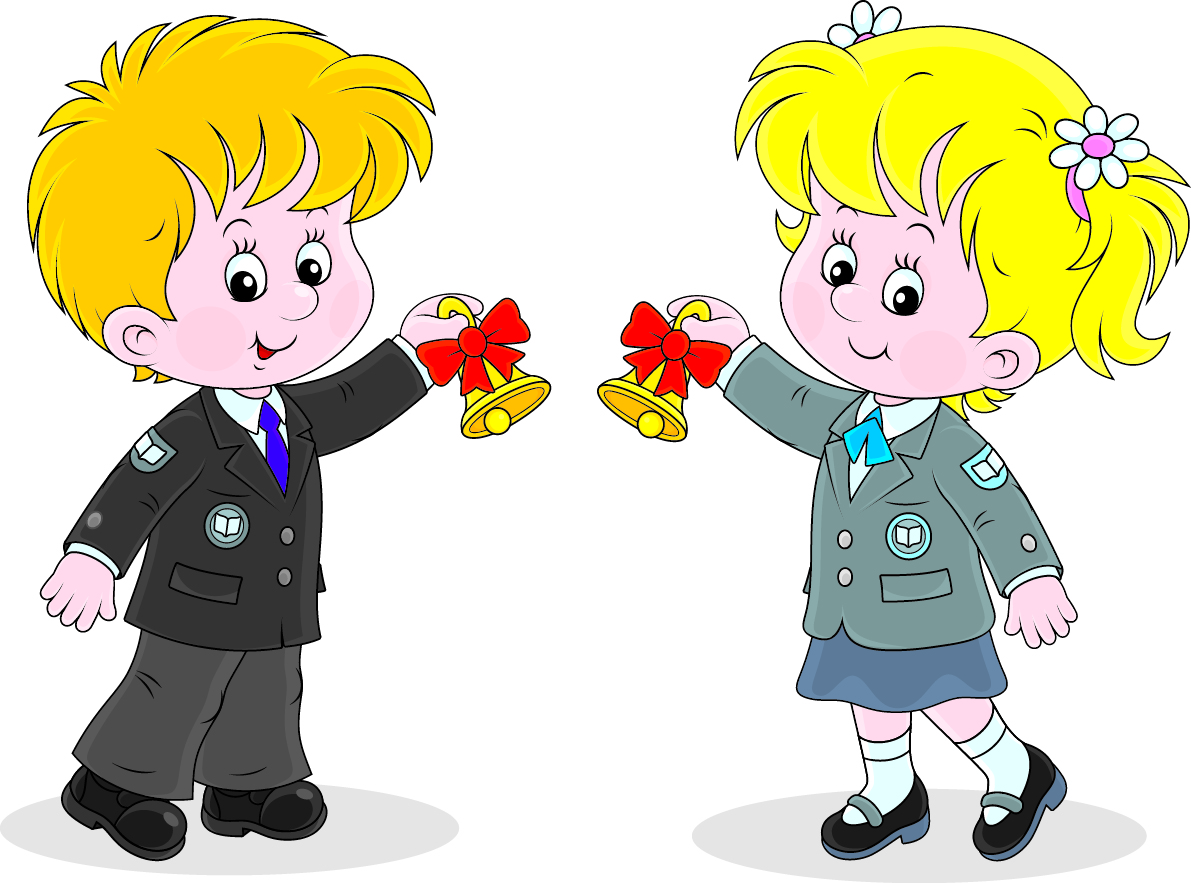 